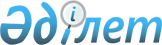 Кандидаттарға сайлаушылармен кездесуі үшін үй-жайлар беру және үгіттік баспа материалдарын орналастыру үшін орындар белгілеу туралы
					
			Күшін жойған
			
			
		
					Оңтүстік Қазақстан облысы Сайрам ауданы әкімдігінің 2015 жылғы 6 наурыздағы № 212 қаулысы. Оңтүстік Қазақстан облысының Әділет департаментінде 2015 жылғы 12 наурызда № 3075 болып тіркелді. Күші жойылды - Түркістан облысы Сайрам ауданы әкiмдiгiнiң 2019 жылғы 8 мамырдағы № 219 қаулысымен
      Ескерту. Күші жойылды - Түркістан облысы Сайрам ауданы әкiмдiгiнiң 08.05.2019 № 219 қаулысымен (алғашқы ресми жарияланған күнінен бастап қолданысқа енгізіледі).
      "Қазақстан Республикасындағы сайлау туралы" Қазақстан Республикасының 1995 жылғы 28 қыркүйектегі Конституциялық Заңының 28 бабының 4 және 6 тармақтарына сәйкес, Сайрам ауданының әкімдігі ҚАУЛЫ ЕТЕДІ:
      1. Кандидаттарға сайлаушылармен кездесуі үшін шарттық негізде үй-жайлар осы қаулының 1 қосымшасына сәйкес берілсін.
      2. Барлық кандидаттар үшін үгіттік баспа материалдарын орналастыру үшін орындар осы қаулының 2 қосымшасына сәйкес белгіленсін.
      3. Сайрам ауданы әкімдігінің 2012 жылғы 24 қыркүйектегі № 1133 "Сайлау өткізу кезеңінде кандидаттардың үгіттік баспа материалдарын орналастыру үшін орындарды және сайлаушылармен кездесу өткізу үшін үй-жайларды белгілеу туралы" қаулысының (Нормативтік құқықтық актілерді мемлекеттік тіркеу тізілімінде № 2105 нөмірімен тіркелген, 2012 жылдың 27 қыркүйегінде "Мәртөбе" газетінде жарияланған) күші жойылды деп танылсын.
      4. Осы қаулының орындалуын бақылау аудан әкімі аппаратының басшысы Б.Тұрғынбековке жүктелсін.
      5. Осы қаулы оның алғашқы ресми жарияланған күнінен бастап қолданысқа енгізіледі.
      "КЕЛІСІЛДІ"
      Сайрам аудандық аумақтық
      сайлау комиссиясының төрағасы:
      "6" наурыз 2015 жыл Т.Керімбеков Кандидаттарға сайлаушылармен кездесуі үшін шарттық негізде берілетін үй-жайлар тізімі
      1. Ақсу ауылы, Абылайхан көшесі № 71 үй, Қ.Жандарбеков атындағы аудандық мәдениет үйі;
      2. Ақсу ауылы, Рудаки көшесі № 40г үй, "№ 93 Абылай хан атындағы жалпы орта мектебі" коммуналдық мемлекеттік мекемесінің (бұдан әрі - КММ) мәжіліс залы;
      3. Қарабұлақ ауылы, Махмуд баба көшесі № 38 үй, "№ 42 Фуркат атындағы жалпы орта мектебі" КММ мәжіліс залы;
      4. Қарабұлақ ауылы, Сейфуллин көшесі № 19 үй, "№ 41 Жамбыл атындағы жалпы орта мектебі" КММ мәжіліс залы;
      5. Манкент ауылы, Парчаоб көшесі нөмірсіз, ауылдық мәдениет үйі;
      6. Манкент ауылы, Қарабаев көшесі нөмірсіз, "№ 45 "1-Май" жалпы орта мектебі" КММ мәжіліс залы;
      7. Көлкент ауылы, Ленин жолы көшесі нөмірсіз, "№ 96 жалпы орта мектебі" КММ мәжіліс залы;
      8. Ақсуабад ауылы, Т.Рустемов көшесі № 9 үй, "М.Қашқари атындағы жалпы орта мектебі" КММ мәжіліс залы;
      9. Қарасу ауылы, Жібек-жолы көшесі № 102 үй, "№ 83 А.Байтұрсынов атындағы жалпы орта мектебі" КММ мәжіліс залы;
      10. Бескепе ауылы, Ә.Молдағұлова көшесі нөмірсіз, "№ 69 "Бес-Кепе" негізгі орта мектебі" КММ мәжіліс залы;
      11. Ходжақорған ауылы, Ш.Уалиханов көшесі нөмірсіз, "№ 12 Т.Рустемов атындағы мектеп-гимназия" КММ мәжіліс залы;
      12. Құтарыс ауылы, Абай көшесі нөмірсіз, "№ 30 Ыбырай Алтынсарин атындағы жалпы орта мектебі" КММ мәжіліс залы;
      13. Қарамұрт ауылы, Моминжанов көшесі нөмірсіз, "№ 6 Киров атындағы жалпы орта мектебі" КММ мәжіліс залы;
      14. Ақбұлақ ауылы, Ә.Құрмантаев көшесі нөмірсіз, "№ 18 Ә.Құрмантаев атындағы жалпы орта мектебі" КММ мәжіліс залы;
      15. Қасымбек датқа ауылы, А.Зияев көшесі № 28 үй, "№ 67 "Көмешбұлақ" жалпы орта мектебі" КММ мәжіліс залы;
      16. Әсіларық ауылы, Б.Момышұлы көшесі № 12 үй, "№ 49 Ш.Уалиханов атындағы жалпы орта мектебі" КММ мәжіліс залы;
      17. Жібек жолы ауылы, Женіс көшесі нөмірсіз, "Бөкейхан атындағы жалпы орта мектебі" КММ мәжіліс залы. Барлық кандидаттар үшін үгіттік баспа материалдарын орналастыру үшін орындар тізбесі
      Ақсукент ауылдық округі бойынша:
      1. Ақсу ауылы, Абылай хан көшесі № 67 үй, "№ 20 С.Сейфуллин атындағы мектеп-гимназия" коммуналдық мемлекеттік мекемесінің (бұдан әрі - КММ) аумағы;
      2. Чапаев ауылы, Мавланов көшесі нөмірсіз, "Айша бибі атындағы негізгі орта мектебі" КММ аумағы;
      3. Манкент ауылы, Құрбанов көшесі нөмірсіз, "№ 61 Г.Титов атындағы негізгі орта мектебі" КММ аумағы;
      4. Ақсу ауылы, Қыстаубаев көшесі № 5 үй, "№ 47 жалпы орта мектебі" КММ аумағы;
      5. Ақсу ауылы, Сұраншы Батыр көшесі нөмірсіз, "№ 94 жалпы орта мектебі" КММ аумағы;
      6. Ақсу ауылы, Байтұрсынов көшесі нөмірсіз, "№ 5 М.Горький атындағы жалпы орта мектебі" КММ аумағы;
      7. Ақсу ауылы, Иманалиев көшесі нөмірсіз, "№ 7 Бабыр атындағы жалпы орта мектебі" КММ аумағы;
      8. Ақсу ауылы, Шахабиддин көшесі нөмірсіз, "№ 82 Б.Наметов атындағы негізгі орта мектебі" КММ аумағы;
      9. Ақсу ауылы, Қыстаубаев көшесі нөмерсіз, "Сайрам аудандық орталық ауруханасы" мемлекеттік коммуналдық қазыналық кәсіпорнының аумағы;
      10. Ақсу ауылы, Сұраншы батыр көшесі нөмерсіз, Ш.Қалдаяқов атындағы ауыл клубы ғимаратының алды;
      11. Ақсу ауылы, Сұраншы батыр көшесі нөмірсіз, "№ 97 жалпы орта мектебі" КММ аумағы.
      Ақбұлақ ауылдық округі бойынша:
      1. Ақбұлақ ауылы, Құрмантаев көшесі нөмірсіз, "№ 18 Ә.Құрмантаев атындағы жалпы орта мектебі" КММ аумағы.
      Арыс ауылдық округі бойынша:
      1. Қожақорған ауылы, Ш.Уалиханов көшесі нөмірсіз, "№ 12 Т.Рустемов атындағы мектеп-гимназия" КММ аумағы;
      2. Нұржанқорған ауылы, Инклап көшесі нөмірсіз, "№ 62 М.Анартаев атындағы негізгі орта мектебі" КММ аумағы.
      Жібек-жолы ауылдық округі бойынша:
      1. Жібек-жолы ауылы, Жеңіс көшесі нөмірсіз, "Бөкейхан атындағы жалпы орта мектебі" КММ аумағы;
      2. Машат ауылы, Школьная көшесі нөмірсіз, "№ 80 "Машат" негізгі орта мектебі" КММ аумағы;
      3. Сиқым ауылы, Мұсабеков көшесі нөмірсіз, "№ 47 Амангелді атындағы шағын жинақты жалпы орта мектебі" КММ аумағы.
      Қайнарбұлақ ауылдық округі бойынша:
      1. Құрлық ауылы, Жұмабаев көшесі нөмірсіз, "№ 51 Жүнісбек Қауалов атындағы шағын жинақты жалпы орта мектебі" КММ аумағы;
      2. Шіркін ауылы, Алжанов көшесі № 22 үй, "№ 52 Мұстафа Өзтүрік атындағы жалпы орта мектебі" КММ аумағы;
      3. Әсіларық ауылы, Б.Момышұлы көшесі № 12 үй, "№ 49 Ш.Уалиханов атындағы жалпы орта мектебі" КММ аумағы;
      4. Қасымбек датқа ауылы, Сарманов көшесі нөмірсіз, "№ 29 Керім Тленшин атындағы жалпы орта мектебі" КММ аумағы;
      5. Таскешу ауылы, А.Молдағулова көшесі № 15 үй, "№ 50 Н.Тілендиев атындағы шағын жинақты жалпы орта мектебі" КММ аумағы;
      6. Сарыарық ауылы, Ы.Шалабаев көшесі нөмірсіз, "№ 72 Х.Әдебеков атындағы шағын жинақты негізгі орта мектебі" КММ аумағы;
      7. Қасымбек датқа ауылы, А.Зияев көшесі № 28 үй, "№ 67 "Көмешбұлақ" жалпы орта мектебі" КММ аумағы.
      Қарасу ауылдық округі бойынша:
      1. Қарасу ауылы, Жібек жолы көшесі № 104 үй, "№ 14 М.Сапарбаев атындағы жалпы орта мектебі" КММ аумағы;
      2. Қарасу ауылы, Жібек жолы көшесі № 102 үй, "№ 83 А.Байтұрсынов атындағы жалпы орта мектебі" КММ аумағы;
      3. Ақбай ауылы, Хамза көшесі № 14а үй, "№ 28 "Ақбай" жалпы орта мектебі" КММ аумағы;
      4. Ынтымақ ауылы, Ы.Алтынсарин көшесі нөмірсіз, "№ 24 М.Махажанов атындағы жалпы орта мектебі" КММ аумағы;
      5. Әйтеке би ауылы, Уәлиханов көшесі нөмірсіз, "№ 68 С.Датұлы атындағы негізгі орта мектебі" КММ аумағы;
      6. Бескепе ауылы, Ә.Молдағұлова көшесі нөмірсіз, "№ 69 "Бес-Кепе" негізгі орта мектебі" КММ аумағы;
      7. Ақбастау ауылы, Табиров көшесі № 83 үй, "№ 33 Н.Шойынбаев атындағы жалпы орта мектебі" КММ аумағы.
      Қарабұлақ ауылдық округі бойынша:
      1. Қарабұлақ ауылы, Мирза баба көшесі нөмірсіз, "№ 100 негізгі орта мектебі" КММ аумағы;
      2. Қарабұлақ ауылы, Сейфуллин көшесі № 19 үй, "№ 41 Жамбыл атындағы жалпы орта мектебі" КММ аумағы;
      3. Қарабұлақ ауылы, Махмуд баба көшесі № 38 үй, "№ 42 Фуркат атындағы жалпы орта мектебі" КММ аумағы;
      4. Қарабұлақ ауылы, Ахунбабаев көшесі нөмірсіз, "№ 92 "Ақсу" негізгі орта мектебі" КММ аумағы;
      5. Қарабұлақ ауылы, Сайрам қақпа көшесі № 91 үй, "№ 10 "Қарабұлақ" жалпы орта мектебі" КММ аумағы;
      6. Қарабұлақ ауылы, Мукуми көшесі № 20 үй, "№ 77 Хамза атындағы негізгі орта мектебі" КММ аумағы;
      7. Қарабұлақ ауылы, Далабазар көшесі нөмірсіз, "Далабазар" негізгі орта мектебі" КММ аумағы;
      8. Қарабұлақ ауылы, Ахмаров көшесі № 82 үй, "№ 81 Ұлықбек атындағы негізгі орта мектебі" КММ аумағы;
      9. Қарабұлақ ауылы, Хоразмий көшесі нөмірсіз, "№ 101 жалпы орта мектебі" КММ аумағы;
      10. Қарабұлақ ауылы, Далабазар көшесі № 18 үй, "№ 25 Қонаев атындағы кәсіптік колледж" КММ аумағы;
      11. Қарабұлақ ауылы, Беруни көшесі № 2 үй, "№ 3 Хамза атындағы жалпы орта мектебі" КММ аумағы.
      Қарамұрт ауылдық округі бойынша:
      1. Қарамұрт ауылы, Жамбыл көшесі нөмірсіз, "№ 56 Ю.Гагарин атындағы жалпы орта мектебі" КММ аумағы;
      2. Қарамұрт ауылы, Х.Нигмаджанов көшесі № 113 үй, "№ 37 жалпы орта мектебі" КММ аумағы;
      3. Қарамұрт ауылы, А.Моминжанов көшесі нөмірсіз, "№ 6 С.Киров атындағы жалпы орта мектебі" КММ аумағы;
      4. Низамабад ауылы, Уста Хидир көшесі нөмірсіз, "№ 57 И.Панфилов атындағы жалпы орта мектебі" КММ аумағы.
      Құтарыс ауылдық округі бойынша:
      1. Құтарыс ауылы, Төлеби көшесі нөмірсіз, "№ 30 Ыбырай Алтынсарин атындағы жалпы орта мектебі" КММ аумағы;
      2. Ақарыс ауылы, Тәжітаев көшесі нөмірсіз, "№ 31 Бәйдібек атындағы жалпы орта мектебі" КММ аумағы;
      3. Оймауыт ауылы, Жамбыл көшесі нөмірсіз, "Төле би атындағы шағын жинақы орта мектебі" КММ аумағы.
      Көлкент ауылдық округі бойынша:
      1. Ақсуабад ауылы, Т.Рустемов көшесі № 9 үй, "№ 26 М.Қашкари атындағы жалпы орта мектебі" КММ аумағы;
      2. М.Оразалиев ауылы, Абай көшесі № 26 үй, "№ 41 М.Оразалиев атындағы жалпы орта мектебі" КММ аумағы;
      3. Теспе ауылы, Қ.Жандарбеков көшесі нөмірсіз, "№ 59 Қ.Жандарбеков атындағы негізгі орта мектебі" КММ аумағы;
      4. Қосбұлақ ауылы, Пахтазарибдар көшесі нөмірсіз, "№ 63 Қ.Сәтбаев атындағы жалпы орта мектебі" КММ аумағы;
      5. Ханқорған ауылы, Ш.Уалиханов көшесі № 56 үй, "№ 44 "Мәдени" жалпы орта мектебі" КММ аумағы;
      6. Көлкент ауылы, Түркістан көшесі № 61 үй, "№ 13 А.Навои атындағы жалпы орта мектебі" КММ аумағы;
      7. Көлкент ауылы, Ленин жол көшесі нөмірсіз, "№ 96 жалпы орта мектебі" КММ аумағы.
      Манкент ауылдық округі бойынша:
      1. Манкент ауылы, Қарабаев көшесі нөмірсіз, "№ 45 "1-Май" негізгі орта мектебі" КММ аумағы;
      2. Манкент ауылы, Бірлік көшесі нөмірсіз, "№ 64 Ш.Рашидов атындағы жалпы орта мектебі" КММ аумағы;
      3. Манкент ауылы, О.Құрбаналиев көшесі нөмірсіз, "С.Рахимов атындағы жалпы орта мектебі" КММ аумағы.
      4. Аққала ауылы, Ғұламов көшесі нөмірсіз, "№ 27 "Аққала" жалпы орта мектебі" КММ аумағы.
					© 2012. Қазақстан Республикасы Әділет министрлігінің «Қазақстан Республикасының Заңнама және құқықтық ақпарат институты» ШЖҚ РМК
				
      Аудан әкімі

У. Қайназаров
Сайрам ауданы әкімдігінің
6 наурыз 2015 жылғы № 212
қаулысына 1 қосымшаСайрам ауданы әкімдігінің
6 наурыз 2015 жылғы № 212
қаулысына 2 қосымша